ЗАТВЕРДЖЕНОНаказ Міністерства економічного розвитку і торгівлі України19 квітня 2019 року № 667Форма № 4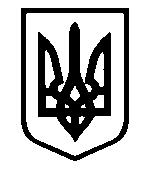 АКТ перевірки стану виконання суб’єктом господарювання рішень про вжиття обмежувальних (корегувальних) заходіввід ___ ____________ 20__ року № ____Місце розміщення продукції: ______________________________________________________ ________________________________________________________________________________ ________________________________________________________________________________________________________________________________________________________________(найменування та адреса об´єкта, де розміщується продукція (магазин, ринок тощо), найменування юридичної особи (відокремленого підрозділу), її місцезнаходження або прізвище, ім’я, по батькові (за наявності) фізичної особи, у тому числі фізичної особи – підприємця, її місце проживання, телефон, інші відомості, що дають змогу ідентифікувати особу)Код згідно з ЄДРПОУ/реєстраційний номер облікової картки платника податків або серія (за наявності) та номер паспорта (для фізичних осіб, які через свої релігійні переконання відмовилися від прийняття реєстраційного номера облікової картки платника податків та повідомили про це відповідний контролюючий орган і мають відмітку в паспорті): _______________________________________________________________________________.Перевірку проведено______________________________________________________________________________________________________________________________________________________________________________________________________________________________________________________________________________________________________________________________(посада, прізвище(а), ім'я (імена), по батькові (за наявності) посадової(их) особи (осіб) органу державного ринкового нагляду)Інші особи, які залучені до проведення перевірки______________________________________ ________________________________________________________________________________
________________________________________________________________________________
                                                           (прізвище(а), ім'я (імена), по батькові (за наявності))І. Стан виконання рішень про вжиття обмежувальних (корегувальних) заходів 
ІІ. Зауваження керівника суб’єкта господарювання або уповноваженої ним особи щодо проведеної перевірки та складеного акта До цього акта додаються:________________________________________________________________________________________________________________________________________________________________________________________________________________________________________________Цей акт складено на ___ аркушах у двох примірниках посадовою(ими) особою(ами) органу державного ринкового нагляду:________________	    ________    ____________________________________       (посада)			      (підпис)	          (прізвище, ім’я, по батькові (за наявності))________________	    ________    ____________________________________       (посада)			      (підпис)	          (прізвище, ім’я, по батькові (за наявності))Інші особи, які брали участь у перевірці:________________	    ________    ____________________________________       (посада)			      (підпис)	          (прізвище, ім’я, по батькові (за наявності))________________	    ________    ____________________________________       (посада)			      (підпис)	          (прізвище, ім’я, по батькові (за наявності))З актом ознайомлений і один примірник отримав ____________               ____________                              _______________________________     (дата)                                        (підпис)                                           (прізвище, ім’я, по батькові (за наявності)                                                                                                                    керівника суб’єкта  господарювання        або уповноваженої ним особи)Відмітка про надіслання акта суб’єкту господарювання рекомендованим листом (у разі відмови керівника суб’єкта господарювання або уповноваженої ним особи від підписання акта про ознайомлення з ним).Акт надіслано через відділення поштового зв’язку № ___  ___________  _______________							                      (дата)         (підпис посадової                                                                                                                                      особи органу державногоринкового нагляду)Відмітка про відмову керівника суб’єкта господарювання або уповноваженої ним особи підписати цей акт та/або заповнити розділ ІІ цього акта:________________________________________________________________________________* Графа заповнюється лише в разі невиконання, часткового виконання або якщо виконання не може бути визнане результативним.ДЕРЖАВНА СЛУЖБА УКРАЇНИЗ ПИТАНЬ БЕЗПЕЧНОСТІ ХАРЧОВИХ ПРОДУКТІВ ТА ЗАХИСТУ СПОЖИВАЧІВДержпродспоживслужбаГОЛОВНЕ УПРАВЛІННЯ ДЕРЖПРОДСПОЖИВСЛУЖБИВ ХЕРСОНСЬКІЙ ОБЛАСТІвул. Перекопська, 17, м. Херсон, 73000,тел./факс (0552) 32-17-37,E-mail: kherson_consumer@dpss-ks.gov.uaсайт: www.dpss-ks.gov.ua,код згідно ЄДРПОУ 40408678STATE SERVICE OF UKRAINE ON FOOD SAFETY AND CONSUMER PROTECTION SSUFSCPMAIN ADMINISTRATION OF SSUFSCP IN KHERSON REGION17, Perekopskaya str., Kherson, 73000,phone./fax: (0552) 32-17-37, E-mail: kherson_consumer@dpss-ks.gov.uaWEB: www.dpss-ks.gov.ua,код згідно ЄДРПОУ 40408678Розпорядчі документи органу державного ринкового наглядуНаказ від ___ ____________ 20__ року N ______Направлення на проведення перевірки від ___ ____________ 20__ року N _____Дані щодо попередньої перевіркиАкт від ___ ____________ 20__ року N ______Початок заходуЗавершення заходу__________________
(число, місяць, рік)__________________
(число, місяць, рік)Рішення про відбір зразків продукції від ___ ____________ 20__ року N ____Рішення про відбір зразків продукції від ___ ____________ 20__ року N ____Примітки:1. Відповідно до частини першої статті 36 Закону України "Про державний ринковий нагляд і контроль нехарчової продукції" рішення, приписи, дії чи бездіяльність органів державного ринкового нагляду або їх посадових осіб можуть бути оскаржені до суду відповідно до чинного законодавства.2. Відповідно до абзаців другого та третього частини десятої статті 23 Закону України "Про державний ринковий нагляд і контроль нехарчової продукції" у разі проведення експертизи (випробування) зразків продукції, відібраних під час перевірки, на час її проведення перебіг строку проведення перевірки характеристик продукції призупиняється до одержання органом державного ринкового нагляду результатів експертизи (випробування).У разі здійснення перекладу, зазначеного у пункті 3 частини першої статті 15 цього Закону, перебіг строку проведення перевірки характеристик продукції призупиняється до моменту одержання органом державного ринкового нагляду перекладених документів і матеріалів, але не більше ніж на 30 робочих днів.Примітки:1. Відповідно до частини першої статті 36 Закону України "Про державний ринковий нагляд і контроль нехарчової продукції" рішення, приписи, дії чи бездіяльність органів державного ринкового нагляду або їх посадових осіб можуть бути оскаржені до суду відповідно до чинного законодавства.2. Відповідно до абзаців другого та третього частини десятої статті 23 Закону України "Про державний ринковий нагляд і контроль нехарчової продукції" у разі проведення експертизи (випробування) зразків продукції, відібраних під час перевірки, на час її проведення перебіг строку проведення перевірки характеристик продукції призупиняється до одержання органом державного ринкового нагляду результатів експертизи (випробування).У разі здійснення перекладу, зазначеного у пункті 3 частини першої статті 15 цього Закону, перебіг строку проведення перевірки характеристик продукції призупиняється до моменту одержання органом державного ринкового нагляду перекладених документів і матеріалів, але не більше ніж на 30 робочих днів.N з/пДата та номер рішення про вжиття обмежувальних (корегувальних) заходівСтупінь виконання
(повне/часткове/
невиконане)Результативність виконання
(результативне / не може бути визнане результативним)Детальний опис стану виконання*Зміст зауважень